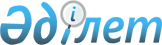 Об утверждении Положения о Координационном совете при Уполномоченном по правам человека в Республике КазахстанПриказ Уполномоченного по правам человека от 20 января 2023 года № 1. Зарегистрирован в Министерстве юстиции Республики Казахстан 23 января 2023 года № 31749
      В соответствии с абзацем третьим подпункта 14) статьи 7 Конституционного закона Республики Казахстан "Об Уполномоченном по правам человека в Республике Казахстан" ПРИКАЗЫВАЮ:
      1. Утвердить Положение о Координационном совете при Уполномоченном по правам человека в Республике Казахстан согласно приложению 1 к настоящему приказу.
      2. Признать утратившими силу некоторые распоряжения Уполномоченного по правам человека согласно приложению 2 к настоящему приказу.
      3. Национальному центру по правам человека в установленном законодательством Республики Казахстан порядке обеспечить:
      1) государственную регистрацию настоящего приказа в Министерстве юстиции Республики Казахстан;
      2) размещение настоящего приказа на официальном интернет-ресурсе Уполномоченного по правам человека в Республике Казахстан после его официального опубликования.
      4. Контроль за исполнением настоящего приказа возложить на исполняющего обязанности руководителя Национального центра по правам человека Умарова А.С.
      5. Настоящий приказ вводится в действие по истечении десяти календарных дней после дня его первого официального опубликования.
      "СОГЛАСОВАН"Министерство здравоохраненияРеспублики Казахстан
      "СОГЛАСОВАН"Министерство труда исоциальной защиты населенияРеспублики Казахстан
      "СОГЛАСОВАН"Министерство обороныРеспублики Казахстан
      "СОГЛАСОВАН"Министерство просвещенияРеспублики Казахстан
      "СОГЛАСОВАН"Комитет национальной безопасностиРеспублики Казахстан
      "СОГЛАСОВАН"Министерство внутренних делРеспублики Казахстан Положение
о Координационном совете при Уполномоченном по правам человека в Республике Казахстан Глава 1. Общие положения
      1. Настоящее Положение о Координационном совете при Уполномоченном по правам человека в Республике Казахстан (далее - Положение) разработано в соответствии с абзацем третьим подпункта 14) статьи 7 Конституционного закона Республики Казахстан "Об Уполномоченном по правам человека в Республике Казахстан" и определяет цель, задачи, функции, правовые и организационные основы деятельности Координационного совета при Уполномоченном по правам человека в Республике Казахстан (далее – Координационный совет).
      2. Координационный совет создается как консультативно-совещательный орган, в целях эффективной координации деятельности национального превентивного механизма в виде системы предупреждения пыток и других жестоких, бесчеловечных или унижающих достоинство видов обращения и наказания, функционирующий посредством деятельности участников национального превентивного механизма.
      3. Членами Координационного совета не могут быть лица:
      1) имеющие не погашенную или не снятую в установленном законом порядке судимость;
      2) подозреваемые или обвиняемые в совершении уголовных правонарушений;
      3) признанные судом недееспособными или ограниченно дееспособными;
      4) состоящие на учете у психиатра и (или) нарколога.
      В члены Координационного совета также не могут быть избраны лица, освобожденные от уголовной ответственности по нереабилитирующим основаниям за совершение умышленного преступления; уволенные с государственной или воинской службы, из правоохранительных и специальных государственных органов, судов или исключенные из коллегии адвокатов по отрицательным мотивам; лишенные лицензии на занятие адвокатской деятельностью. Глава 2. Задачи Координационного совета
      4. К задачам Координационного совета относятся:
      1) предупреждение пыток и других жестоких, бесчеловечных или унижающих достоинство видов обращения и наказания;
      2) мониторинг деятельности национального превентивного механизма, проведение мероприятий, направленных на повышение уровня его эффективности;
      3) обеспечение взаимодействия участников национального превентивного механизма с учреждениями и организациями превентивного посещения, государственными органами, научными и общественными организациями, объединениями по вопросам, связанным с предупреждением и устранением последствий пыток и других жестоких, бесчеловечных или унижающих достоинство видов обращения и наказания;
      4) анализ, систематизация и использование данных, полученных в результате проведения превентивных посещений. Глава 3. Состав Координационного совета
      5. Уполномоченный по правам человека в Республике Казахстан (далее – Уполномоченный) координирует деятельность всех участников национального превентивного механизма, принимает меры по обеспечению необходимого потенциала и профессиональных знаний участников.
      6. Члены Координационного совета, за исключением Уполномоченного, избираются комиссией, создаваемой Уполномоченным, из числа граждан Республики Казахстан.
      Цель, задачи и порядок деятельности комиссии определяются Положением, утверждаемым Уполномоченным.
      7. Секретарь Координационного совета назначается Уполномоченным из числа избранных членов Координационного совета.
      8. Выдвижение кандидатов в члены Координационного совета осуществляется на основе добровольного волеизъявления граждан Республики Казахстан.
      Объявление об отборе членов Координационного совета размещается на официальном интернет-ресурсе Уполномоченного.
      9. Избрание членов Координационного совета производится путем тайного голосования комиссии простым большинством голосов.
      10. Общее количество членов Координационного совета должно составлять не менее 20 (двадцати) членов, избираемых по принципу представленности по каждой области, города республиканского значения, столицы.
      11. Половина членов Координационного совета переизбирается каждые четыре года. Срок полномочий половины числа членов, избранных на первых выборах, заканчивается по истечении двухлетнего периода. После первых выборов имена этих членов определяются жеребьевкой, которую проводит Председатель Координационного совета. Выборы проводятся не позднее, чем за месяц до окончания срока их полномочий.
      12. При наличии обстоятельств, вызывающих сомнение в беспристрастности члена Координационного совета, он отказывается от членства в Координационном совете. Член Координационного совета может выйти из его состава путем направления соответствующего уведомления в произвольной форме Уполномоченному. Глава 4. Полномочия Координационного совета
      13. Координационный совет для решения задач национального превентивного механизма:
      1) взаимодействует с Подкомитетом по предупреждению пыток и других жестоких, бесчеловечных или унижающих достоинство видов обращения и наказания Комитета Организации Объединенных Наций против пыток;
      2) вносит предложения и замечания по решению проблем в сфере осуществления деятельности национального превентивного механизма;
      3) запрашивает в пределах установленных задач и полномочий необходимые для осуществления деятельности Координационного совета документы от государственных органов, учреждений и организаций превентивного посещения, а также организаций, независимо от организационно-правовой формы собственности, и их должностных лиц;
      4) приглашает на свои заседания руководителей и представителей различных органов государственной власти, учреждений и организаций превентивного посещения, общественных объединений и иных организаций;
      5) заслушивает на своих заседаниях информацию (сообщения, доклады) от соответствующих должностных лиц по вопросам, входящим в их компетенцию;
      6) определяет сроки и перечень учреждений и организаций, подлежащих превентивным посещениям, в пределах выделенных бюджетных средств;
      7) принимает информацию о сообщениях и жалобах о применении пыток и других жестоких, бесчеловечных или унижающих достоинство видов обращения и наказания. Информация о принятых и переданных сообщениях и жалобах непосредственно в Координационный совет включается в протокол заседания Координационного совета;
      8) осуществляет отбор участников национального превентивного механизма для осуществления превентивного посещения;
      9) утверждает форму отчетности групп национального превентивного механизма по результатам превентивного посещения;
      10) обрабатывает и анализирует отчетную документацию по результатам проведения превентивных посещений;
      11) вырабатывает и направляет рекомендации уполномоченным государственным органам по улучшению условий обращения с лицами, содержащимися в учреждениях и организациях, подлежащих превентивному посещению;
      12) разрабатывает предложения по совершенствованию законодательства Республики Казахстан;
      13) подготавливает ежегодный консолидированный доклад участников национального превентивного механизма с учетом их отчетов по результатам превентивных посещений, разработанных рекомендаций для уполномоченных государственных органов по улучшению условий обращения с лицами, содержащимися в учреждениях и организациях, подлежащих превентивному посещению, и предложений по совершенствованию законодательства Республики Казахстан;
      14) при сомнении в добросовестности подготовки участниками национального превентивного механизма отчета о превентивном посещении члены Координационного совета принимают решение об исключении данных участников из состава региональных групп национального превентивного механизма.
      14. Функции Уполномоченного:
      1) является Председателем Координационного совета;
      2) координирует деятельность Координационного совета и его членов;
      3) принимает меры для обеспечения необходимого потенциала и профессиональных знаний членов Координационного совета;
      4) председательствует на заседаниях Координационного совета;
      5) утверждает план работы Координационного совета;
      6) получает на рассмотрение жалобы о применении пыток и других жестоких, бесчеловечных или унижающих достоинство видов обращения и наказания;
      7) принимает уведомление об отставке члена Координационного совета.
      15. Функции секретаря Координационного совета:
      1) организует и контролирует подготовку материалов, выносимых на рассмотрение заседания;
      2) оформляет протокол заседания;
      3) выполняет поручения Председателя и принимает меры для обеспечения эффективности работы Координационного совета.
      16. Функции членов Координационного совета:
      1) обладают равными правами при обсуждении вопросов, рассматриваемых на заседании Координационного совета;
      2) по поручению Председателя Координационного совета в случае его отсутствия председательствуют на его заседаниях;
      3) вносят вопросы для обсуждения на заседание Координационного совета;
      4) вносят на голосование Координационного совета свои собственные предложения и рекомендации;
      5) могут иметь особое мнение, в случае выражения которого оно излагается в письменном виде;
      6) участвуют при необходимости в превентивных посещениях. Глава 5. Прекращение полномочий члена Координационного совета
      17. Полномочия члена Координационного совета прекращаются при:
      1) нарушении норм настоящего Положения;
      2) письменном заявлении о сложении своих полномочий;
      3) смерти либо вступлении в законную силу решения суда об объявлении его умершим;
      4) выезде на постоянное место жительства за пределы Республики Казахстан;
      5) утрате гражданства Республики Казахстан;
      6) вступлении в законную силу обвинительного приговора суда;
      7) наступлении иных случаев, предусмотренных законодательством Республики Казахстан.
      18. Полномочия члена Координационного совета приостанавливаются при:
      1) признании подозреваемым в совершении уголовных правонарушений;
      2) по решению Координационного совета. Глава 6. Организация и порядок работы Координационного совета
      19. Форма работы Координационного совета - заседание Координационного совета, в том числе выездное по регионам.
      20. Заседание Координационного совета созывается Председателем, а в случае его отсутствия по его поручению членом Координационного Совета, не реже одного раза в квартал.
      21. Внеочередное заседание Координационного совета созывается и проводится по требованию не менее одной трети членов Координационного совета.
      22. Заседание Координационного совета проводится при участии более половины членов Координационного совета.
      23. Организация работы очередного заседания Координационного совета осуществляется Председателем, а при его временном отсутствии по его поручению членом Координационного совета.
      24. По результатам заседания Координационного совета принимается решение.
      25. Решение Координационного совета считается принятым, если за него проголосовало более половины присутствующих членов Координационного совета. Если при принятии решения голоса разделились поровну, принятым решением считается решение, за которое проголосовал председательствующий на заседании. По вопросу прекращения (приостановления) полномочий члена Координационного совета решение принимается квалифицированным большинством в двух трети присутствующих.
      26. Решения Координационного совета носят рекомендательный характер, за исключением решений по вопросам прекращения (приостановления) полномочий члена Координационного совета.
      27. На заседании Координационного совета вырабатываются рекомендации и предложения по результатам превентивных посещений, обсуждению нормативных правовых актов, связанных с предметом деятельности национального превентивного механизма.
      28. На заседании Координационного совета ведется протокол, в котором указываются: повестка дня, фамилии присутствующих, результаты голосования, принятые рекомендации и предложения. Протокол подписывается Председателем и секретарем Координационного совета.
      29. Рабочим языком Координационного совета является государственный и русский языки.
      30. Организационно-техническое обеспечение деятельности Координационного совета осуществляется Национальным центром по правам человека.
      31. Предложение об упразднении Координационного совета принимается простым большинством голосов на заседании в полном составе.
      32. Участниками Координационного совета не допускается разглашение сведений о частной жизни лица, ставших известными им в ходе ознакомления с отчетами по результатам превентивных посещений. Перечень
некоторых распоряжений Уполномоченного по правам человека
      1. Распоряжение Уполномоченного по правам человека от 26 сентября 2013 года № 18 "Об утверждении Положения о Координационном совете при Уполномоченном по правам человека" (зарегистрировано в Реестре государственной регистрации нормативных правовых актов за № 8891).
      2. Пункт 1 изменений в некоторые распоряжения Уполномоченного по правам человека, утвержденных распоряжением Уполномоченного по правам человека от 18 сентября 2014 года № 14 "О внесении изменений в некоторые распоряжения Уполномоченного по правам человека" (зарегистрировано в Реестре государственной регистрации нормативных правовых актов за № 9815).
      3. Пункт 1 перечня распоряжений Уполномоченного по правам человека в Республике Казахстан, в которые вносятся изменения и дополнения, утвержденного распоряжением Уполномоченного по правам человека от 3 апреля 2019 года № 5 "О внесении изменений и дополнений в некоторые распоряжения Уполномоченного по правам человека в Республике Казахстан" (зарегистрировано в Реестре государственной регистрации нормативных правовых актов за № 19033).
      4. Распоряжение Уполномоченного по правам человека от 27 июня 2019 года № 15 "О внесении изменений в распоряжение Уполномоченного по правам человека от 26 сентября 2013 года № 18 "Об утверждении Положения о Координационном совете при Уполномоченном по правам человека" (зарегистрировано в Реестре государственной регистрации нормативных правовых актов за № 19034).
					© 2012. РГП на ПХВ «Институт законодательства и правовой информации Республики Казахстан» Министерства юстиции Республики Казахстан
				
      Уполномоченный по правамчеловека в Республике Казахстан 

А. Ластаев
Приложение 1 к приказу
от 20 января 2023 года № 1Приложение 2 к приказу
от 20 января 2023 года № 1